Monthly ReportFor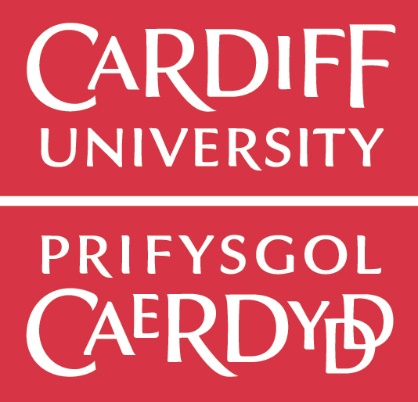 April  2019Event NoticesHelpdesk LogsAccidents/Incidents    No accidents/ incidents Training Completed Audit Summary – April 2019DATETIMELOCATION EVENT NO.DETAILS CONTACT DUE BY DATE  COMPLETEDRESPONSE TIME 03/04/201914.56AS01 Redwood474963Please can the following be cleaned:                         0.18 scales around the sink taps                                       1.47 Underneath the sinks                                            0.21 Underneath the seating areas requires a thorough vacuum Coffee shop area-table legs dustyPatricia Bone 10/04/2019Passed to Gareth while Nick is away on leave. 05/04/20192 days 09/04/20198.04Law Audit 474907Law Audit worksheet-attached to email Patricia Bone 10/04/201924hrs 10/04/201914.07AQ04 33-37 Corbett Rd474958 Please damp dust all skirting's/ledges/sills/ edges of stairs throughout
2.09 under sink and damp dust pipe work
please remove cobwebs throughout ( reachable ones) Polish front white desk                                                        Shower in room 37 to be deep cleanedCeri Wyn Jones 10/04/201910/04/201924hrs 10/04/201914.38 AB01 Bute476238Please can the following be cleaned:                     0.15(A) White trunking and chair legs                          1.07 White trunking                                                     Library area- white trunking and silver table edges                                                           1.62 Underneath the wash basin and outer base of toilets.                                              Patricia Bone 17/04/201911/04/201924hrs 10/04/201911.23AB01 Bute/02 Floor/2.62476176Request for room to be hovered, it’s not been done for a few weeks the carpet seems a little crummyAnthony Maidment17/04/201911/04/201924hrs 11/04/201912.37AB01 Bute/01 Floor/1.26 : Seminar Room476313The occupants of Bute/1.26b (some of our research staff) would like to place a formal complaint regarding their office door being left open 2 days in a row but the cleaners.  Can they please ensure that the doors are all locked in future?Anthony Maidment18/04/201912/04/201924hrs 16/04/201914.08AQ03 Music Building477124Please clean the following: Please damp dust all skirting in corridors throughout the building Please polish all glass within internal doors throughout Please sweep and mop back stairwell from top to bottom and dust sills and skirting. 0.24- damp dust white trunking and desks
1.22 clean sink, drainer and tiles
1.24 clean around taps/plug and behind toilet Please polish all mirrors in all small practice rooms throughout the buildingCeri Jones 23/04/201918/04/20192 days 30/04/201912.31AS01 Redwood479046Please can the following be cleaned:                                                                                            0.02 Floor under the sani bin and toilet brush holder requires cleaning. White ledges behind the toilet.                                                                                                                               0.03 Fixtures and fittings dusty and floor under sani bin                                                                  0.05 Toilet brush dirty. and floor edges.                                                                                               0.18 Pipes under the urinals dusty and door handle                                                        1.01(A,B,2) white trunking and white ledge on partitioning window                                                                                                                                         Patricia Bone 07/05/201902/05/20192 days DATETIMETIMELOCATION EVENT NO.DETAILS CONTACT DUE BY DATE  COMPLETEDRESPONSE TIME 03/04/201914.56AS01 RedwoodAS01 Redwood474963Please can the following be cleaned:                         0.18 scales around the sink taps                                       1.47 Underneath the sinks                                            0.21 Underneath the seating areas requires a thorough vacuum Coffee shop area-table legs dustyPatricia Bone 10/04/2019Passed to Gareth while Nick is away on leave. 05/04/20192 days 09/04/20198.04Law Audit Law Audit 474907Law Audit worksheet-attached to email Patricia Bone 10/04/201924hrs 10/04/201914.07AQ04 33-37 Corbett RdAQ04 33-37 Corbett Rd474958 Please damp dust all skirting's/ledges/sills/ edges of stairs throughout
2.09 under sink and damp dust pipe work
please remove cobwebs throughout ( reachable ones) Polish front white desk                                                        Shower in room 37 to be deep cleanedCeri Wyn Jones 10/04/201910/04/201924hrs 10/04/201914.38 AB01 Bute AB01 Bute476238Please can the following be cleaned:                     0.15(A) White trunking and chair legs                          1.07 White trunking                                                     Library area- white trunking and silver table edges                                                           1.62 Underneath the wash basin and outer base of toilets.                                              Patricia Bone 17/04/201911/04/201924hrs 10/04/201911.23AB01 Bute/02 Floor/2.62AB01 Bute/02 Floor/2.62476176Request for room to be hovered, It’s not been done for a few weeks the carpet seems a little crummyAnthony Maidment17/04/201911/04/201924hrs 11/04/201912.37AB01 Bute/01 Floor/1.26 : Seminar RoomAB01 Bute/01 Floor/1.26 : Seminar Room476313The occupants of Bute/1.26b (some of our research staff) would like to place a formal complaint regarding their office door being left open 2 days in a row but the cleaners.  Can they please ensure that the doors are all locked in future?Anthony Maidment18/04/201912/04/201924hrs 16/04/201914.08AQ03 Music BuildingAQ03 Music Building477124Please clean the following: Please damp dust all skirting in corridors throughout the building Please polish all glass within internal doors throughout Please sweep and mop back stairwell from top to bottom and dust sills and skirting. 0.24- damp dust white trunking and desks
1.22 clean sink, drainer and tiles
1.24 clean around taps/plug and behind toilet Please polish all mirrors in all small practice rooms throughout the buildingCeri Jones 23/04/201918/04/20192 days 30/04/201912.31AS01 RedwoodAS01 Redwood479046Please can the following be cleaned:                                                                                            0.02 Floor under the sani bin and toilet brush holder requires cleaning. White ledges behind the toilet.                                                                                                                               0.03 Fixtures and fittings dusty and floor under sani bin                                                                  0.05 Toilet brush dirty. and floor edges.                                                                                               0.18 Pipes under the urinals dusty and door handle                                                        1.01(A,B,2) white trunking and white ledge on partitioning window                                                                                                                                         Patricia Bone 07/05/201902/05/20192 days Name Site Safety File Contract Manager Carried out by Training Venue Month Date Abukor Isman Site Safety File Gareth Williams Gareth Williams Cardiff Uni Cover April 09/04/2019Sado Hassan Site Safety File Gareth Williams Gareth Williams 2 Cardiff Uni April 10/04/2019Abdullh Ali Site Safety File Dawn Marshall Denna Exon Cardiff Uni Park Place April 08/04/2019Adam Davies Site Safety File Dawn Marshall Denna Exon Site 3 (bio) Cardiff Uni April 08/04/2019Ali Abdelomouneu Omar Site Safety File Dawn Marshall Denna Exon Cardiff Uni Park Place April 08/04/2019Hyssian Mugir Site Safety File Dawn Marshall Denna Exon Cardiff Uni Park Place April 08/04/2019Khaled Mohammed Site Safety File Dawn Marshall Denna Exon Cardiff Uni Park Place April 08/04/2019Leigh Davies Site Safety File Dawn Marshall Denna Exon Cardiff Uni Site 3 Bio April 08/04/2019Michael Kahsay Site Safety File Dawn Marshall Denna Exon Site 3 (bio) Cardiff Uni April 08/04/2019Stephen Page Site Safety File Dawn Marshall Denna Exon Cardiff Uni - Park Place April 08/04/2019Valerie Evans Site Safety File Dawn Marshall Denna Exon Site 3 (bio) Cardiff Uni April 08/04/2019SiteAuditor DateTotal ScorePossible ScorePercentageFriary HouseGareth Williams04/05/201999100%Glamorgan  Gareth Williams 15/04/20195454100%Tower Gareth Williams 09/04/20193939100%Law 3rd Floor Gareth Williams 23/04/2019373995%Life Science Gareth Williams 11/04/20193939100%